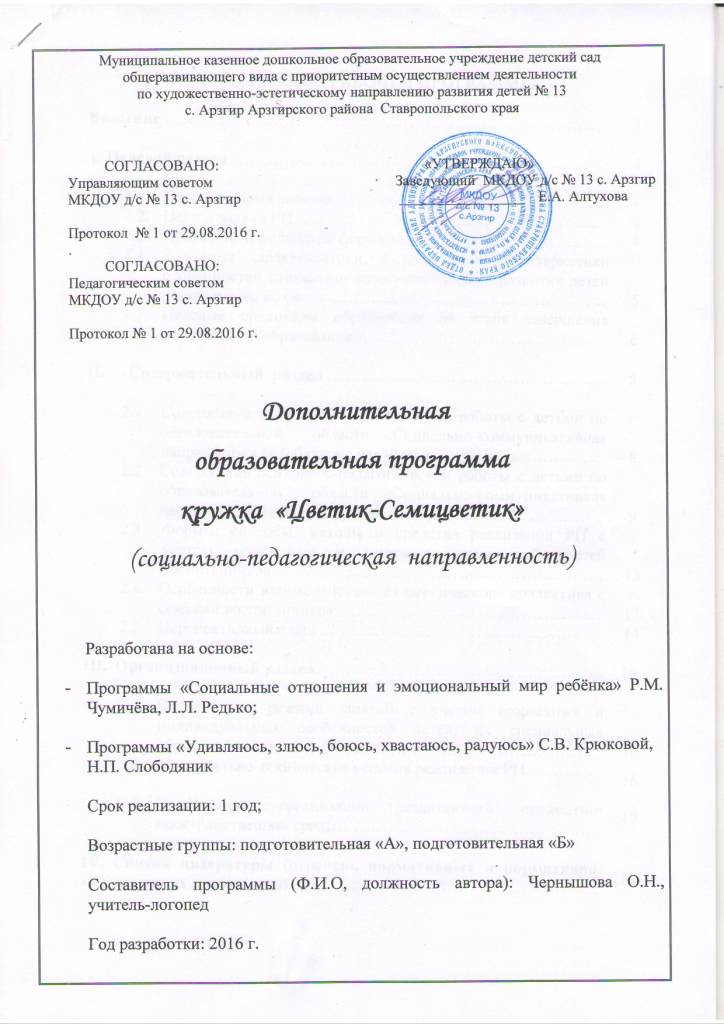 Рабочая программа  (далее по тексту – Программа, РП) является программным документом, главный аспект которого – образовательная деятельность, обеспечивает разностороннее развитие детей  с учетом их возрастных и индивидуальных особенностей по основному направлению художественно-эстетическое развитие.Рабочая программа разработана в соответствии с Основной образовательной программой  МКДОУ д/с № 13 с. Арзгир, в соответствии с введением в действие ФГОС ДО.Содержание Программы в соответствии с требованиями Стандарта включает три основных раздела – целевой, содержательный и организационный. Целевой раздел Программы определяет ее цели и задачи, принципы и подходы к формированию Программы, планируемые результаты ее освоения в виде целевых ориентиров. Содержательный раздел Программы включает описание образовательной деятельности в соответствии с направлениями развития ребенка в «Социально-коммуникативной» области.Программа определяет содержание образовательной области с учетом возрастных и индивидуальных особенностей детей и направлена на:- усвоение норм и ценностей, принятых в обществе, включая моральные и нравственные ценности;- развитие общения и взаимодействия ребенка со взрослыми и сверстниками;- становление самостоятельности целенаправленности и саморегуляции собственных действий;- развитие социального и эмоционального интеллекта, эмоциональной отзывчивости, сопереживания;- формирование готовности к совместной деятельности со сверстниками;- формирование уважительного отношения и чувства принадлежности к своей семье и к сообществу детей и взрослых в дошкольной образовательной организации;- формирование позитивных установок к различным видам труда и творчества;- формирование основ безопасного поведения в быту, социуме, природе.Организационный раздел Программы описывает систему условий реализации образовательной деятельности, необходимых для достижения целей Программы, а именно описание: особенностей режима занятий с учетом возрастных и индивидуальных особенностей детей, их специальных образовательных потребностей,материально-технических условий,особенностей организации развивающей предметно-пространственной среды.Объем обязательной части РП  составляет не менее 60% от ее общего объема. Объем части основной образовательной программы, формируемой участниками образовательных отношений, составляет не более 40% от ее общего объема.3Целевой разделПояснительная записка к рабочей программе по образовательной области «Социально-коммуникативное развитие» В настоящее время в образовательном пространстве ДОУ особое внимание уделяется социально-коммуникативному  развитию дошкольников. Исходя из цели Российской образовательной политики, прописанной в Концепции модернизации российского образования – «развитие личности, способной к самоопределению и самореализации». Дошкольный период является сенситивным для развития многих психических процессов. Элементарные нравственные представления и чувства, простейшие навыки поведения, приобретенные ребенком в этот период из «натуральных» по Выготскому Л.С., должны стать «культурными», то есть превратиться в высшие психологические функции и стать фундаментом для развития новых форм поведения, правил и норм.       Программа учитывает: конкретные условия, которые создаются в дошкольном образовательном учреждении любого вида; собственную нетрадиционную модель организации обучения, воспитания и развития дошкольников; педагогические технологии обучения, которые применяются в работе с детьми; мотивацию образовательной деятельности воспитанников дошкольного учреждения. Цели и задачи программыЦель РП -  создание системы работы по социально-коммуникативному развитию обеспечивающих эмоциональное благополучие каждого ребенка и на этой базеразвитие его индивидуальности, позитивных личностных качеств, создание условий для его самореализации.Для достижения поставленной цели реализуются следующие задачи: Развитие познавательных и психических процессов восприятия, памяти,    внимания, воображения.Развитие интеллектуальной сферы развитие мыслительных умений, наглядно действенного, наглядно образного, словесно логического, творческого и критического мышления.Развитие эмоциональной сферы. Введение ребенка в мир человеческих эмоций.Развитие коммуникативных умений, необходимых для успешного протекания процесса общения.   5. Развитие личностной сферы формирование адекватной самооценки, повышение уверенности в себе.6.Развитие волевой сферы произвольности и психических процессов, саморегуляции, необходимых для успешного обучения в школе.7.Формирование позитивной мотивации к обучению.Принципы и подходы к формированию РППринципы, сформулированные  на основе требований  ФГОС:Поддержка разнообразия детства; сохранение уникальности и самоценности детства как важного этапа в общем развитии человека, самоценность детства - понимание (рассмотрение) детства как периода жизни значимого самого по себе, без всяких условий; значимого тем, что происходит с ребенком сейчас, а не тем, что этот период есть период подготовки к следующему периоду.4Личностно-развивающий и гуманистический характер взаимодействия взрослых (родителей (законных представителей), педагогических и иных работников  ДОУ) и детей.Уважение личности ребенка.Реализация программы в формах, специфических для детей данной возрастной группы, прежде всего в форме игры, познавательной и исследовательской деятельности, в форме творческой активности, обеспечивающей художественно-эстетическое развитие ребенкаПринципы, сформулированные на основе особенностей программы «Радуга»:Принцип развивающего образования, целью которого является психическое развитие ребенка;Принципы научной обоснованности и практической применимости, основывается на базовых положениях возрастной психологии и дошкольной педагогики;Решение поставленные цели и задачи на разумном минимально необходимом и достаточном материале, не допуская перегруженности детей;Единство воспитательных, развивающих и обучающих целей и задач образования дошкольников;Принципа интеграции образовательных областей в соответствии с возрастными возможностями и особенностями детей, а также спецификой  образовательных  областей;Принцип комплексно-тематического построения образовательного процесса. Данный подход подразумевает широкое использование разнообразных форм работы с детьми как в совместной деятельности взрослого и детей, так и в самостоятельной деятельности детей и использует ведущую деятельность дошкольника — игру как основу организации жизнедеятельности детского сообщества. Значимые характеристики, в том числе характеристики  особенностей социально-коммуникативного развития детей дошкольного возрастаОсновными участниками реализации Программы являются дошкольного возраста, педагоги, родители (законные представители).Общие сведения о коллективе детей:Общие сведения о педагоге, реализующем РП:5Общие сведения о семьях воспитанников:Детский сад посещают дети из разных национальных семей  (в основном это  - русские, даргинцы, туркмены, армяне, осетины, таджики и др.). Также есть воспитанники из многодетных, неполных и малообеспеченных семей. В основном родители (законные представители) имеют высшее и среднее профессиональное образование, редко - среднее.5 Основной социальный статус родителей (законных представителей) – служащие и рабочие, редко – предприниматели.Социальными заказчиками деятельности учреждения являются в первую очередь родители воспитанников. Поэтому коллектив ДОУ пытается создать доброжелательную, психологически комфортную атмосферу, в основе которой лежит определенная система взаимодействия с родителями (законными представителями), взаимопонимание и сотрудничество.Характеристики особенностей развития дошкольного возраста(подробно сформулированы в примерной основной образовательной программе дошкольного образования «Радуга» в соответствии с ФГОС / [С.Г.Якобсон, Т.И. Гризик, Т.Н. Доронова и др.; науч. Рук.  Е.В. Соловьева].  –  2-е изд., перераб. - М.: Просвещение, 2016. – 232 с. : ил. – ISBN 978-5-09-039847-3):«Мечтатели, помощники, будущие ученики»: 6—8летКлюч возраста. Произвольность поведения и психических процессов имеет решающеезначениедляуспешностишкольногообучения,ибоозначаетумениеребёнка подчинятьсвоидействиятребованиямучителя.Вшколе,какизвестно,ребёнокзанимается не тем, чем хочется, а прилагает все усилия для достижения целей, поставленныхучителем.Трудностьвдостижениииудержаниитакихцелейсостоитвтом,что невсёучебноесодержание,дажеприсамойудачнойметодике,будетзахватывающе интереснодлявсехдетей.Поэтомуребёнокдолженнетолькорешатьпоставленную задачупосодержанию,например,аккуратнописатьпалочки,ноиуметьзаставитьсебя заниматься написанием палочек, когда на самом деле ему хочется рисовать что-то другое, напримерсамолёт(стр. 38-41).Целевые ориентиры образования на этапе завершения дошкольного образованияЦелевые ориентиры на этапе завершения  дошкольного образования:1.Развитие у детей старшего дошкольного возраста познавательных и психических процессов (восприятие, память, внимание, воображение).2.Развитие интеллектуальной сферы мыслительных умений наглядно-образного, наглядно-действенного, словестно-логического, творческого и критического мышления.3.Развитие эмоциональной сферы, эмоциональной устойчивости, на фоне которой будет возможно развитие и протекание учебной деятельности.4.Развитие коммуникативных умений, навыков общения со сверстниками и окружающими людьми.5.Повышение уровня развития мотивационной сферы, формирование положительной самооценки, уверенности в себе.6.Развитие волевой сферы, произвольности, саморегуляции, рационального подхода к действительности.6По итогам освоения Программы «Радуга» ребенок:- имеет физическое развитие, соответствующее возрастным нормативным показателям; у него сформированы основные физические качества, потребность в физической активности, движении; проявляет индивидуальный интерес к какой-то форме двигательной активности;- владеет основными культурно-гигиеническими навыками; самостоятельно и осознанно их реализует в своей жизнедеятельности;- понимает и разделяет ценность здорового образа жизни, умеет соблюдать элементарные правила охраны своего здоровья и здоровья окружающих, имеет соответствующую возрастным возможностям представление о безопасном поведении в быту, в природе, среди незнакомых людей; - познавательно активен, любознателен,способен самостоятельно исследовать, экспериментировать, находить разнообразную информацию в различных источниках – книгах, энциклопедиях, фильмах, а также умеет задавать взрослым интересующие вопросы; имеет собственную сферу интересов;- психологически устойчив к неуспеху и умеет конструктивно преодолевать возникающие трудности;- самостоятелен и одновременно умеет обращаться к взрослым за помощью;- заинтересован в учении, совершенствовании собственной компетенции в разных областях деятельности, владеет универсальными предпосылками учебной деятельности: умением работать по правилу и по образцу, слушать взрослого, выполнять его инструкции;- эмоционально отзывчив, способен к сопереживанию и сочувствию, откликается на эмоции близких людей, сопереживает персонажам при восприятии произведений художественной литературы, театра, кино, музыки, красоты окружающего мира;- общителен, умеет адекватно использовать вербальные и невербальные средства коммуникации, способен вести диалог и выражать свои мысли с помощью монологической речи; умеет договариваться со сверстниками, планировать совместную деятельность, владеет навыками сотрудничества; владеет стилем коммуникации со взрослыми и сверстниками и произвольно может изменять его;- способен произвольно управлять своим поведением и планировать действия; соблюдает общепринятые нормы и правила поведения – в том числе на улице (дорожные правила), правила поведения в общественных местах (театр, магазин, поликлиника, транспорт и т.д.);- имеет базовые ценностные представления и руководствуется ими в собственном социальном поведении;- интеллектуально развит в соответствии с возрастными возможностями, способен решать интеллектуальные задачи;- инициативен в деятельности, способен предложить собственный замысел и воплотить его в игре;- имеет первичную целостную картину мира, представления о себе, семье, обществе (ближайшем социуме), государстве, стране, мире и природе; принадлежности других людей к определенному полу; культурных ценностях;- хочет учиться и стать школьником, рассматривая это как новую желаемую и привлекательную ступень собственной взрослости;- имеет чувство собственного достоинства и способен уважать других;- обладает живым воображением, способен к фантазии и творчеству в разных формах.7СОДЕРЖАТЕЛЬНЫЙ РАЗДЕЛСодержание психолого-педагогической работы с детьми по образовательной  области «Социально-коммуникативное развитие» (обязательная часть)Содержание программы  определяется в соответствии с направлениями развития ребенка, соответствует основным положениям возрастной психологии и дошкольной педагогики и обеспечивает единство воспитательных, развивающих и обучающих целей и задач.Целостность педагогического процесса в ДОУ обеспечивается реализацией основной общеобразовательной программы дошкольного воспитания «Радуга» под редакцией Т.Н. Дороновой (Е. Соловьевой). Социально-коммуникативное  развитие предполагает- усвоение норм и ценностей, принятых в обществе, включая моральные и нравственные ценности;- развитие общения и взаимодействия ребенка со взрослыми и сверстниками;- становление самостоятельности целенаправленности и саморегуляции собственных действий;- развитие социального и эмоционального интеллекта, эмоциональной отзывчивости, сопереживания;- формирование готовности к совместной деятельности со сверстниками;- формирование уважительного отношения и чувства принадлежности к своей семье и к сообществу детей и взрослых в дошкольной образовательной организации;- формирование позитивных установок к различным видам труда и творчества;- формирование основ безопасного поведения в быту, социуме, природе.Подробно содержание образовательной деятельности по ОО «Художественно-эстетическое развитие» в соответствии с возрастными особенностями развития сформулированы в примерной основной образовательной программе дошкольного образования «Радуга» в соответствии с ФГОС / [С.Г.Якобсон, Т.И. Гризик, Т.Н. Доронова и др.; науч. Рук.  Е.В. Соловьева].  –  2-е изд., перераб.– М.: Просвещение, 2016. – 232 с. : ил. – ISBN 978-5-09-039847-3  (стр. 46-70).Методическое обеспечение образовательной области «Социально-коммуникативное  развитие»Содержание психолого-педагогической работы с детьми по образовательной  области «Социально-коммуникативное развитие» (формируемая часть)Педагогические технологииСовременные педагогические технологии в дошкольном образовании направлены на реализацию государственных стандартов дошкольного образования.Принципиально важной стороной в педагогической технологии является позиция ребенка в воспитательно-образовательном процессе, отношение к ребенку со стороны взрослых. Взрослый в общении с детьми придерживается положения: «Не рядом, не над ним, а вместе!». Его цель - содействовать становлению ребенка как личности.Технология – это совокупность приемов, применяемых в каком-либо деле, мастерстве, искусстве (толковый словарь).Педагогическая технология- это совокупность психолого-педагогических установок, определяющих специальный набор и компоновку форм, методов, способов, приёмов обучения, воспитательных средств; она есть организационно - методический инструментарий педагогического процесса (Б.Т.Лихачёв).  Основные требования (критерии) педагогической технологии:КонцептуальностьСистемностьУправляемостьЭффективностьВоспроизводимостьКонцептуальность - опора на определенную научную концепцию, включающую философское, психологическое, дидактическое и социально-педагогическое обоснование достижения образовательных целей.Системность – технология должна обладать всеми признаками системы: - логикой процесса, - взаимосвязью его частей, - целостностью.  Управляемость – возможность диагностического целеполагания, планирования, проектирования процесса обучения, поэтапной диагностики, варьирования средств и методов с целью коррекции результатов.    Эффективность – современные педагогические технологии, существующие в конкретных условиях, должны быть эффективными по результатам и оптимальными по затратам, гарантировать достижение определенного стандарта обучения.    Воспроизводимость – возможность применения (повторения, воспроизведения) образовательной технологии в образовательных учреждениях, т.е. технология как9 педагогический инструмент должна быть гарантированно эффективна в руках любого педагога, использующего ее, независимо от его опыта, стажа, возраста и личностных особенностей.Структура образовательной технологии    Структура образовательной технологии состоит из трех частей:Концептуальная часть – это научная база технологии, т.е. психолого-педагогические идеи, которые заложены в ее фундамент.Содержательная часть – это общие, конкретные цели и содержание учебного материала.Процессуальная часть – совокупность форм и методов учебной деятельности детей, методов и форм работы педагога, деятельности педагога по управлению процессом усвоения материала, диагностика обучающего процесса.122.3 Формы, способы, методы и средства реализации РП с учетом возрастных и индивидуальных особенностей воспитанниковФормы работы с детьми.  Формы занятия:Занятия – игры;Занятия-путешествия;Тренинговые занятия.Методы и приемы:Формы проведения итогов реализации программы (педагогическая диагностика):В ходе реализации рабочей программы проводится педагогическая диагностика  творческого развития детей дошкольного возраста два  раза в год (сентябрь, апрель) по критериям программы.Подходы к педагогической диагностики в детском саду сформулированы в примерной основной образовательной программе дошкольного образования «Радуга» в соответствии с ФГОС / [С.Г.Якобсон, Т.И. Гризик, Т.Н. Доронова и др.; науч. Рук.  Е.В. Соловьева].  –  2-е изд., перераб. - М.: Просвещение, 2016. – 232 с. : ил. – ISBN 978-5-09-039847-3  (стр. 149-156).2.4. Особенности взаимодействия педагогического коллектива с семьями воспитанниковВзаимодействие с семьями воспитанников для обеспечения условий реализации образовательной Программы строится на основе паритетных конструктивных взаимодополняющих усилий по принципу взаимопроникновения и реализуется за счет установления доверительных контактов.Основная цель взаимодействия –  охрана жизни и здоровья; содействие своевременному развитию потенциальных возрастных возможностей и индивидуальных способностей ребенка; воспитание привычки к ЗОЖ, доброжелательного отношения к людям и окружающему миру и коррекции особенностей речевого развития.Задачи  работы  с  родителями  выполняются  при  условии:целенаправленности;систематичности  и  плановости;доброжелательности  и  открытости;дифференцированного  подхода  к  каждой  семье.13Формы работы с родителями совместные экскурсии,  родительские собрания, консультации, совместные праздники, оформление информационных стендов,  участие родителей в творческих конкурсах,проведение  съёмок  на  фото  и  видео  индивидуальной  и  групповой  деятельности  детей  с  дальнейшим  показом  и  обсуждением  с  родителями;создание и поддержка традиций проведения совместно с родителями.2.5. Перспективное планирование.Перспективное планирование в подготовительной группе по  образовательной области « Социально-коммуникативное развитие»   (психологическая готовность детей к школе) на 2016-2017 уч. г.15III. ОРГАНИЗАЦИОННЫЙ РАЗДЕЛ3.1.Особенности режима занятий с учетом возрастных и индивидуальных особенностей детей, их специальных образовательных потребностейЗанятия по социально-коммуникативному развитию запланированы в соответствии с учебным планом МКДОУ д/с № 13 с. Арзгир на 2016-2017 уч. г.:          Максимально допустимый объем образовательной нагрузки соответствует санитарно-эпидемиологическим правилам и нормативам СанПиН 2.4.1.3049-13 «Санитарно-эпидемиологические требования к устройству, содержанию и организации режима работы дошкольных образовательных организаций», утвержденным постановлением Главного  государственного санитарного врача Российской Федерации от 15 мая 2013 г. № 26 (зарегистрировано Министерством юстиции Российской Федерации 29 мая 2013 г., регистрационный № 28564). Продолжительность непрерывной непосредственно образовательной деятельности:Для детей 7-го года жизни – не более 30 минут.В середине времени, отведенного на непрерывную образовательную деятельность, проводятся физкультурные минутки. Для профилактики утомления детей чередуются физкультурные и музыкальные занятия. Перерыв между занятиями 10 минут.3.2. Материально-технические условия реализации РПДидактический материал: художественная литература, наглядные пособия, пиктограммы и схемы для индивидуальной работы,  предметные картинки, мягкие игрушки, д/и, здоровьесберегающие технологии (пальчиковая гимнастика, физминутки, игры-тренинги).Техническое оснащение занятий: магнитофон,  цветная бумага, альбомные листы, простой карандаш,  цветной картон, фломастеры, цветные карандаши.16Особенности организации развивающей предметно-пространственной среды: мини-центры:  «Игротека», «Книголюб», «Пазломания», «Витаминка-клуб», «Уголок дружбы», «Диванчик уединения», «Диско площадка», «Картотека добрых дел».IV. Список литературы (перечень нормативных и нормативно-методических источников)Конституцией РФ, ст.43, 72;Конвенция о правах ребенка (1989 г.);Федеральный закон от 29.12.2012 № 27Э-ФЗ «Об образовании в Российской Федерации»;Постановление Главного государственного санитарного врача РФ от 15.05.2013 № 26 «Об утверждении СанПиН 2.4.1.3049-13 "Санитарно- эпидемиологические требования к устройству содержанию и организации режима работы ДОО»;Приказ Минобрнауки России от 30.08.2013 № 1014 «Об утверждении Порядка организации и осуществления образовательной деятельности по основным общеобразовательным программам – образовательным программам дошкольного образования»;Приказ Минобрнауки России от 17.10.2013 № 1155 «Об утверждении Федерального государственного образовательного стандарта дошкольного образования»;Примерная основная образовательная программа дошкольного образования «Радуга», авторы: С.Г. Якобсон, Т.И. Гризик, Т.Н. Доронова, Е.В. Соловьева;Основная образовательная программа дошкольного образования  МКДОУ д/с №13 с. Арзгир17СОДЕРЖАНИЕ РАБОЧЕЙ ПРОГРАММЫ:СОДЕРЖАНИЕ РАБОЧЕЙ ПРОГРАММЫ:СОДЕРЖАНИЕ РАБОЧЕЙ ПРОГРАММЫ:СОДЕРЖАНИЕ РАБОЧЕЙ ПРОГРАММЫ:Введение ……………………………………………………………………Введение ……………………………………………………………………Введение ……………………………………………………………………3Целевой раздел………………………………………………………….Целевой раздел………………………………………………………….Целевой раздел………………………………………………………….41.1.Пояснительная записка………………………………………….41.2.Цели и задачи РП………………………………………………41.3.Принципы и подходы к формированию РП…………………...41.4.Значимые характеристики, в том числе характеристики особенностей художественно – эстетического развития детей дошкольного возраста…………………………………………..51.5.Целевые ориентиры образования на этапе завершения дошкольного образования……………………………………..6Содержательный  раздел …………………………………………..     8Содержательный  раздел …………………………………………..     8Содержательный  раздел …………………………………………..     8Содержательный  раздел …………………………………………..     82.1.Содержание психолого-педагогической работы с детьми по образовательной  области «Социально-коммуникативное развитие» (обязательная часть)……………………………….82.2.Содержание психолого-педагогической работы с детьми по образовательной  области «Социально-коммуникативное развитие» (формируемая часть)………………………………92.3.Формы, способы, методы и средства реализации РП с учетом возрастных и индивидуальных особенностей воспитанников…………………………………………………..132.4.Особенности взаимодействия педагогического коллектива с семьями воспитанников………………………………………...132.5Перспективный план…………………………………………….14III.  Организационный раздел  …………………………………………..    16III.  Организационный раздел  …………………………………………..    16III.  Организационный раздел  …………………………………………..    16III.  Организационный раздел  …………………………………………..    163.1.Особенности режима занятий с учетом возрастных и индивидуальных особенностей детей, их специальных образовательных потребностей……………………………….163.2.Материально-технические условия реализации РП…………163.3.Особенности организации развивающей предметно-пространственной среды……………………………………….17IV. Список литературы(перечень нормативных и нормативно-методических источников)……………………………………………….IV. Список литературы(перечень нормативных и нормативно-методических источников)……………………………………………….IV. Список литературы(перечень нормативных и нормативно-методических источников)……………………………………………….17Возрастная категория детейКоличество группГруппы Дошкольный возраст: от 6 до 8 летВсего групп - 2Подготовительная «А»Подготовительная «Б»ФИОЧернышова Ольга НиколаевнаДолжностьПедагог-психологОбразование высшееКвалификационная категорияперваяКурсы повышения квалификации 2012 г.Стаж работы 23 г.Автор – составительНаименование изданияИздательствоГодИзданияС.Г. ЯкобсонТ.И. ГризикТ.Н. ДороноваРадуга:   примерная   основная образовательная   программа дошкольного образования (проект) в соответствии с ФГОСМ.: Просвещение 2016Л.Г. МуратоваПрограмма психологического сопровождения (диагностика и развитие) личности старшего дошкольника Ставрополь2012Р.М. ЧумичеваЛ.Л. РедькоТ.П. МорозоваСоциальные отношения и эмоциональный мир ребенкаМ.: Илекса, Ставрополь: Сервис школа2001С.В. КрюковаН.П. СлободяникУдивляюсь, злюсь, боюсь, хвастаюсь и радуюсьМ.: Генезис1999И.Н. НаревскаяН.Г. СабироваН.А. КурановаПрофилактика нарушений в поведении дошкольниковМ.: АРКТИ2009Н.Ю. КуражеваН.В. ВараеваПсихологические занятия с дошкольниками.«Цветик-Семицветик»СПб.: Речь2005Л.М. ЩипицинаО.В. ЗаширинскаяА.П.ВороноваТ.А. НиловаАзбука общенияСПб.: «Детство ПРЕСС»2000О.А.ШороховаИграем в сказку«Сфера»2007ПедагогическаятехнологияСодержательная частьМетодическое обеспечениеЗдоровьесберегающаяЦелью здоровьесберегающих технологий является обеспечение ребенку возможности сохранения здоровья, формирование у него необходимых знаний, умений, навыков по здоровому образу жизни.Здоровьесберегающие педагогические технологии включают все аспекты воздействия педагога на здоровье ребенка на разных уровнях — информационном, психологическом, биоэнергетическом.В современных условиях развитие человека невозможно без построения системы формирования его здоровья. Выбор здоровьесберегающих педагогических технологий зависит:от типа дошкольного учреждения,от продолжительности пребывания в нем детей, от программы, по которой работают педагоги, конкретных условий ДОУ, профессиональной компетентности педагога,показателей здоровья детей.Куражева Н.Ю., Вараева Н.В.  Психологические занятия с дошкольниками. «Цветик-Семицветик» - СПб.; Речь, 2005.Лесина С.В.,Попова Г.П.,Снисаренко  Т.Л.Коррекционно-развивающие занятия и мероприятия: комплекс мероприятий по развитию воображения. – Волгоград: Учитель, 2008.Чернецкая Л.В.Психологические игры и тренинги в детском саду. – Ростов н/Д: Феникс, 2005.Чумичева Р.М.Социальные отношения и эмоциональный мир ребенка. – М.: Илекса, Ставрополь, 2001.Бачина О.В., Коробова Н.ФПальчиковая гимнастика с предметами. – М.: АРКТИ, 2010.Крюкова С.В., Слободяник Н.П. Удивляюсь, злюсь, боюсь, хвастаюсь и радуюсь. – М.: Генезис, 1999.Технология проектной деятельностиЦель: Развитие и обогащение социально-личностного опыта посредством включения детей в сферу межличностного взаимодействия.Педагоги, активно использующие проектную технологию в воспитании и обучении дошкольников, единодушно отмечают, что организованная по ней жизнедеятельность в детском саду позволяет лучше узнать воспитанников, проникнуть во внутренний мир ребенка.Захарова М.А., Костина Е.В.Проектная деятельность в детском саду: родители и дети. – М.: Школьная Пресса, 2010.Технология исследовательской деятельностиЦель исследовательской деятельности в детском саду - сформировать у дошкольников основные ключевые компетенции, способность к исследовательскому типу мышления.Надо отметить, что применение проектных технологий не может существовать без использования ТРИЗ-технологии (технологии решения изобретательских задач). Поэтому при организации работы над творческим проектом воспитанникам предлагается проблемная  задача, которую можно решить, что-то исследуя или проводя эксперименты.Белоусова Л.Е. Удивительные истории. – С. – П.: Детство – пресс, 2001.Прохорова Л.Н. Путешествие по Фанталии. – С. – П.: Детство – пресс. 2003.Щипицына Л.М. Азбука общения. – Санкт – Петербург, 1998. Ушакова О.С.Развитие речи и творчества дошкольников. – М.: Т-Ц «Сфера», 2003. Информационно-коммуникационные технологииИнформатизация общества ставит перед педагогами-дошкольниками  задачи:идти в ногу со временем,стать для ребенка проводником  в мир новых технологий,наставником в выборе  компьютерных программ, сформировать основы информационной культуры его личности,повысить профессиональный уровень педагогов и компетентность родителей.  Решение этих задач  не возможно без актуализации и пересмотра всех направлений работы детского сада в контексте информатизации. Подбор иллюстративного материала к занятиям и для оформления стендов, группы, кабинетов (сканирование, интернет, принтер, презентация). Подбор дополнительного познавательного материала к занятиям, знакомство со   сценариями праздников и других мероприятий. Обмен опытом, знакомство с периодикой, наработками других педагогов России и зарубежья.Оформление групповой документации, отчетов. Создание презентаций в программе РowerРoint для повышения эффективности образовательных занятий с детьми и педагогической компетенции у родителей в процессе проведения родительских собраний.Игровая технология    Строится как целостное образование, охватывающее определенную часть учебного процесса и объединенное общим содержанием, сюжетом, персонажем. В нее включаются последовательно:игры и упражнения, формирующие умение выделять основные, характерные признаки предметов, сравнивать, сопоставлять их;группы игр на обобщение предметов по определенным признакам;группы игр, в процессе которых у дошкольников развивается умение отличать реальные явления от нереальных; группы игр, воспитывающих умение владеть собой, быстроту реакции на слово, фонематический слух.Гаврина С.Е.,Кутявина Н.Л.,Торопкова И.Г.,Щербинина С.В.Готов ли ваш ребенок к школе? Книга тестов. – М.: ЗАО «РОСМЕН-ПРЕСС». – 2010.Алябьева Е.А. Развитие логического мышления и речи детей 5-8 лет. – М.: Сфера, 2007Алябьева Е.А.Развитие воображения и речи детей 4-7 лет: игровые технологии. – М.: Сфера, 2009.Тащева А.И.,Гриднева С.В.А я не боюсь! – М.: Генезис, 2008.Старший дошкольный возрастдидактические, словесные, тренинговые игры;решение проблемных ситуаций; драматизация, игры-упражнения; ролевая гимнастика; художественное слово, ритуалы начала и конца занятий; эмоциональные минутки, элементы сказкотерапии с импровизацией; элементы ТРИЗа; прослушивание музыки, беседы.№№п/пМесяцыТемы занятийКол-во занятий1.Октябрь1.Давайте познакомимся2.Наша группа. Сегодня Я3.Мой друг4.Зачем человеку11112.Ноябрь5.Словарь эмоций6.Волшебные фигурки7.Мое настроение8.Мешочек страхов11113.Декабрь9.Семья есть у всех10.Дом дружбы11.Я - человек12.Я член семьи11114.Январь13.Посеешь эмоции - пожнешь судьбу (взаимосвязь между эмоциональным состоянием и качествами личности)14.Знаю ли я себя (формирование адекватной самооценки)15.Свет мой, зеркальце, скажи (знакомство с составляющими образа «Я»)16.Путешествие во времени (Я вчера, сегодня, завтра)11115.Февраль17.Назови меня по имени18.Как аукнется, так и откликнется (взаимоотношения со сверстниками)19.Папин день20.Дом, в котором я живу11116.Март21.Мамин день. Отзывчивость. Заботливость22. 1,2,3,4,5 - я иду искать (ориентировка в пространстве, на месте)23.Мое настроение24.Я - мальчик. Я – девочка.11117.Апрель25.В гостях у природы26.До чего же все похоже27. «Мирись, мирись..» Элементы конфликтологии28.Парочки (учимся работать в паре)11118.Май29.Сам себе режиссер (планирование своей деятельности)30.Будущие школьники (психологическая готовность к школе, мотивация учебной деятельности)31.Чему мы научились32.Скоро в школу11119.итого32№п-пОбразовательная деятельностьВозрастная группаКол-во в неделюКол-во в месяцКол-во в годНепосредственно образовательная деятельностьНепосредственно образовательная деятельностьНепосредственно образовательная деятельностьНепосредственно образовательная деятельностьНепосредственно образовательная деятельностьНепосредственно образовательная деятельность1Социально-педагогическая направленностьПодг. А14322Социально-педагогическая направленностьПодг. Б1432Итого:                                                                   2 Итого:                                                                   2 Итого:                                                                   2 Итого:                                                                   2 Итого:                                                                   2 Итого:                                                                   2 